3/1/14Meeting called to order at 10:00am by Jean CadyIn Attendance:Class of 2014: Jean/Mark Cady (Andrew), Kim Landecker (Nate)Class of 2015:  Denise Beyers (Jimmy), Kathy Persian (Ben)Class of 2016:  Kevin Field (Shannon), Heather Getty (Summer)Class of 2017:  Jeff Foss (Nathan), Jennifer  & Greg Wilken (Hannah),  Rhoni Meiusi  (Anna), Eric Starr (Grant)          Minutes from February 1st, 2014: Kim made a motion to accept the February 1st 2014 minutes, Kevin 2ndALO Report:  Major Jake ZenderJake updated us on the Class of 2018 admissions.  He said they are ongoing, although USAFA did an early admission process this year.  In December, for those that had all of their paperwork in, they sent out a letter of appointment.  Five MN candidates were offered an appointment at that time.   94 candidates from Minnesota are currently in the “Form 4060” process and should know by Easter if they have been selected.  This year the USAFA will have about 1250 cadets enter the class of 2018.Jake mentioned that 3 years ago, the USAFA accepted only 1100 (down from 1350 the previous year).  Each year the USAFA are gradually increasing the numbers again (up by 50 each year.)  The other Academies did their process differently and are now decreasing their numbers.A question was asked by one of the members about all of the talk with downsizing the military.  Jake believes that is just the Army as of now.  For further information, contact your Congress on the outlooks for the AFA.Budget  Report:Mary was not in attendance.  Jean will ask her for an updated budget report to add to the Secretaries file.February -  Mom’s Night OutHeather attended and said that there were about 40-50 Mom’s there, with about 5-6 of them being Alumni Mom’s. April 2014 Spring Banquet:  Heather and Kevin said that planning is well under way.  They are waiting for the new cadet list to send out invitations.  Jake figures between 20-28 from MN will be candidates and to keep asking him via email if he has the “Most up to Date” list.  They are also working on finding a guest speaker.   Jake’s possible speakers weren’t able to come.  They are now checking with Darryl as he has a possible speaker for them.  Jake will also send them the updated ALO list as MN has some new ALO’s. Heather said they are in need of supplies for the New Appointee’s goodie bags.  Heather will send   the Class of 2014 Presidents a “Proposal” to purchase items to replenish the goodie bags.  Due to budget cuts, they were unable to get items from the USAFA.Donations, and items for the silent auction are still needed.   Please contact:  Heather Getty,  Terry Fields or Julie Bertelsen for more information.May 2014 Orientation Event:  Denise said everything is on schedule.  They were unable to book the Orientation for Fort Snelling’s Officer’s Club.  They had hoped to hold the Orientation here at Fort Snelling Officer’s Club, with the large group being in our regular meeting area, and the cadets/Appointees meeting in the smaller room next door.    July 2014 Summer Picnic:Jennifer and Greg discussed holding the picnic at the same place as last year:  Harriet Islands, Beard’s Plaisance.  The cost to reserve was $188.  Heather mentioned that if they wanted the same entertainment as last year to contact her (Minnesota State Fire Band.)Parents’ Night Out/March 13th:  Will be held at Biaggi’s Ristarante Iliano at 7:00pm.Athletic Liaison:  No ReportOther Information:  The “Family Weekend” gathering of the MN USAFA Parents Club will be held at the camp ground area of the USAFA on August 29th, 2014.  More information will be sent out closer to the date.Eric found out that you can meet your cadet usually at the airport gate if you check with their airline.  Greg mentioned    that the women’s AFA gymnastics team is in jeopardy of being cut next year along with some other AFA athletic programs.   The men’s  gymnastics, men’s boxing , men’s baseball,  are also in jeopardy of being cut.  Please go to the USAFA Facebook site for further information.    If you feel so inclined, feel free to voice your opinions on face book for saving these as well as other AFA programs.Add to May Agenda:  Discuss how the change went this year for the Class of 2015 to hold their 2nd Orientation and the Class of 2016 to hold the Social twice vs. each class having to do both the orientation and the social (although on different years.)Cadet sharing:Our next meeting will be held on:Saturday, April 5th, 201410:00am -  11:30amFort Snelling Officer’s Club.An Alumni of the USAFA (Zach Landecker Class of 2010) will be face timing with us from 10am to 11am on:  “What life is like after the Academy.”At 11:00am we will have cadet sharingMeeting adjourned at 11:30amMinutes taken by Kim LandeckerUpcoming Meetings & Events:March 20   Prayer Meeting, 10am at Sue Bethke's home in Mahtomedi (we'll go out for lunch after).April 5        Club meeting, 10 am, Officers’ Club, Topic: “Alumni – Kim Landecker’s son, Zach 2010”.April 10      Parents’ Night Out, 7 pm at Crave, Edina Galleria Mall.April 24      Prayer Meeting, 5:30 pm supper, 7 pm prayer at Cindi Miller's home in Coon Rapids.April 26      Spring Banquet, Olympic Hills Golf Club, Eden Prairie.May 3	      Club meeting, 10 am, Officers’ Club, Topic: “Year-end wrap up”. May 8         Parents’ Night Out, 7 pm at Boca Chica Restuarante, St. Paul. May 17       New Cadet Orientation, 9:30 am, Class of 2018, 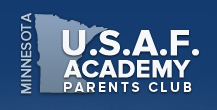 March 1st, 201410 A.M.Fort Snelling Officers’ ClubMINUTES